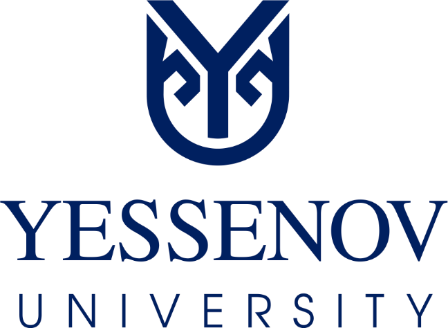 УТВЕРЖДЕНОрешением ученого совета(протокол №7 от 20.01.2021 г.)ПОЛОЖЕНИЕОБ ИНСТИТУТЕ НЕПРЕРЫВНОГО ОБРАЗОВАНИЯАктау, 2021СОДЕРЖАНИЕОБЩИЕ ПОЛОЖЕНИЕИнститут непрерывного образования (далее - ИНО) является структурным подразделением НАО «Каспийский университет технологий и инжиниринга имени Ш. Есенова» (далее – Университет Есенова).ИНО осуществляет свою деятельность на основании:Закона Республики Казахстан Об образовании № 319-III от 27.07.2007 (с изменениями и дополнениями);Закона Республики Казахстан О противодействии коррупции № 410-V ЗРК от 18.11.2015 (с изменениями и дополнениями);Государственной программы развития образования и науки Республики Казахстан на 2020-2025 годы, Постановление Правительства Республики Казахстан № 988  от 27.12.2019;Приказа МОН РК «Об утверждении Правил признания организаций, предоставляющих неформальное образование, и формирования перечня признанных организаций, предоставляющих неформальное образование» №537 от 04.10.2018. Зарегистрирован в Министерстве юстиции РК № 17591от 23.10.2018;Устава НАО «Каспийский университет технологии и инжиниринга имени Ш. Есенова», утвержденного приказом Министерства финансов РК № 11933-1943 от 04.06.2020; Стратегией развития Университета Есенова до 2025 года;    1.3. Структура и штатная численность ИНО утверждается ученым советом.2. СОКРАЩЕНИЯ И ОБОЗНАЧЕНИЯ3. ЗАДАЧИ И ФУНКЦИИ3.1. Задачи ИНО:         3.1.1 Разработка продвижения профессиональных программ по непрерывному образованию на основе новейшего опыта и достижения в соответствующих отраслях;	3.1.2 Реализация программ повышения квалификации и профессиональной переподготовки для руководителей, специалистов предприятий, незанятого населения с учетом специфического развития региона путем установления деловых контактов, создания эффективной системы профессионального развития кадра; 3.1.3  Внедрение и распространение новейшего опыта организации образовательного процесса и научно-методической работы, прогрессивных форм  и методов обучения взрослых;             3.1.4 Развитие  международных связей с ведущими образовательными учреждениями РК, зарубежья, научными организациями по дополнительному образованию;3.1.5 Мониторинг  рынка образовательных услуг в сфере дополнительного профессионального образования;       3.1.6 Привлечение финансирования путем оказания услуг переподготовки  юридическим и физическим лицам по дополнительному образованию на договорной основе.       3.2 Функции:          3.2.1 Формирование учебных программ курсов профессиональной подготовки по изучению и освоению слушателями соответствующих знаний и умений с применением новых методик на основе современных информационных технологий;          3.2.2  Изучение и внедрение в практическую деятельность ИНО положительного зарубежного, национального опыта, инновационных форм и методов профессиональной подготовки;        3.2.3 Организация семинаров-тренингов, конференций, круглых столов, выездных курсов, стажировок, летней школы и аттестаций;        3.2.4 Организация языковых курсов;          3.2.5 Подготовка приказов по зачислению слушателей и утверждению тренеров курсов;          3.2.6 Сбор документов слушателей;          3.2.7 Создание эффективной системы профессионального развития руководителей, работников, сотрудников, специалистов предприятий и организаций с учетом специфики развития региона;        3.2.8 Привлечение и тесное сотрудничество с предприятиями и организациями, подписание меморандумов;          3.2.9  Организация образования для взрослых;          3.2.10 Взаимодействие с ведущими образовательными учреждениями РК, зарубежья, научными организациями по дополнительному образованию;          3.2.11 Анализ рынка образовательных услуг по НФО;          3.2.12 Предоставление платных дополнительных неформальных образовательных услуг;          3.2.13 Внесение предложений по совершенствованию деятельности ИНО, в том числе по вопросам организации НФО.4. ПРАВА И ОБЯЗАННОСТИ             4.1. ИНО для реализации возложенных на него задач имеет право: 4.1.1 Самостоятельно осуществлять сотрудничество с организациями отечественных и зарубежных государств в целях решения поставленных перед ним задач;
             4.1.2 Получать необходимую для осуществления своих функций информацию от всех структурных подразделений, а также отдельных заинтересованных работников и слушателей;4.1.3 Контролировать посещаемость слушателей курсов;            4.1.4  В случае несоблюдения норм правил Кодекса корпоративной культуры и Правил внутреннего распорядка университета Есенова ИНО в праве расторгнуть в одностороннем порядке Трудовой договор с тренерами, лекторами, менторами, спикерами, коучами и т.д.;            4.1.5 Представлять интересы Университет Есенова в отношениях с юридическими и физическими лицами в пределах своей компетенции4.1.5 Требовать от администрации университета организационного и материально-технического обеспечения;4.1.6 Вносить руководству предложения рекомендательного характера по вопросам совершенствования работы ИНО.   Права и обязанности работников ИНО определяются трудовым законодательством РК, Уставом университета, настоящим Положением и должностными инструкциями; ИНО несет ответственность за:   4.2.1 соблюдение  норм Кодекса корпоративной культуры, академической честности;   4.2.2 качественное и своевременное выполнение  возложенных задач и функций;   4.2.3 организацию оперативной и качественной подготовки и проведение курсов в соответствии с законодательствами и правилами.   5. Права и обязанности работников института определяются трудовым законодательством РК, Уставом университета, настоящим Положением и должностными инструкциями.ОБЩИЕ ПОЛОЖЕНИЯ            3СОКРАЩЕНИЯ И ОБОЗНАЧЕНИЯ            3ЗАДАЧИ И ФУНКЦИИ          3-4ПРАВА И ОБЯЗАННОСТИ          4-5Университет Есенова–НАО «Каспийский университет технологий и инжиниринга имени Ш. Есенова»РКИНО ––Республика КазахстанИнститут непрерывного образованияУП–Учебная программаГПРОН                                             –     Государственная программа развития образования и науки Республики Казахстан на 2020-2025 годыНФООРУАСГК                                          –––Неформальное образованиеОфис регистратораУправление академических стандартов и гарантии качества